ДЕТСКАЯ КНИЖКАВаш ребенок любит придумывать и рассказывать вам разные истории. Попробуйте "издать" книгу с одной из таких историй. Сшейте несколько листов бумаги в виде книжки и запишите в нее литературное творение своего чада. Попросите малыша раскрасить обложку и сделать рисунки на каждой странице мини-книжки. Поставьте на обложке год издания и сохраните книжку до той поры, когда ребенок вырастет.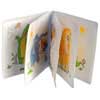 